CANB Grant ProgramPreservation and ConservationApplication2022 – 2023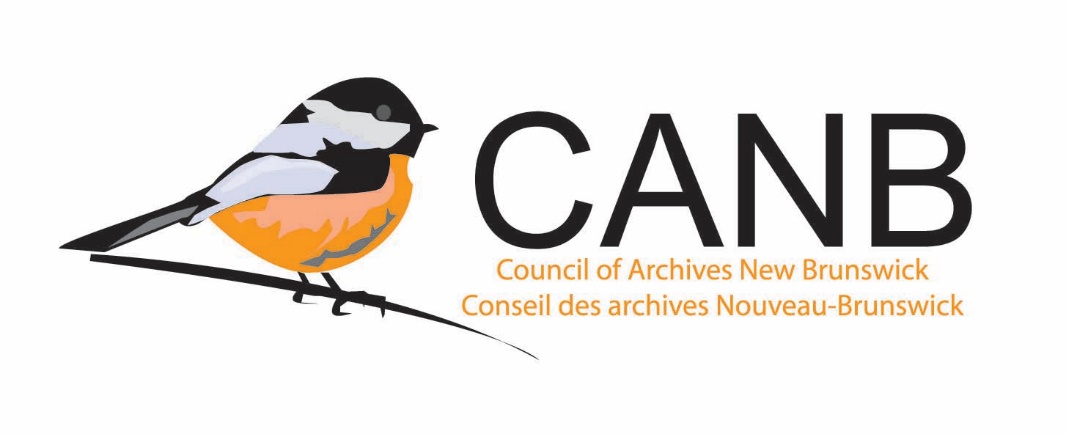 Application Form1.0 	General InformationIs your institution’s Mission Statement and / or Mandate on file with CANB?YesNoIt’s been updated and resubmitted.  Was this application reviewed by and / or discussed with the Archives Advisor?YesNo2.0	Project Proposal2.1 Describe the project:Describe the records involved in the proposed project: fonds / collection name, source of acquisition, dates, physical extent (expressed in cm or m), type of records (textual, photographic, cartographic / architectural, and / or sound recording and moving images), etc.What type of preservation/conservation treatment will be carried out on the records?How will the records benefit from the preservation/conservation treatment?Who are your project partners? (If applicable)2.2 Is the preservation/conservation work being carried out by the PANB Conservation Lab?	___ Yes	___ No	2.2.1 If yes, have you spoken to the PANB Conservation Lab about the project?		___ Yes		___ No	2.2.2 If no, who will be carrying out the preservation/conservation treatment?  Why were they 	chosen over the PANB Conservation Lab?  Is the person carrying out the 	preservation/conservation treatment a trained and certified conservator?3.0	Budget4.0	Other Information4.1 Is there anything else your institution wishes the Adjudication Committee to know about regarding this application?  Name of OrganisationProject LeadPhone NumberEmail AddressCivic AddressWebsiteProject TitleProposed Start DateProposed Completion DateTotal cost of the projectAmount from project partners (if applicable)Amount to be covered by your institutionAmount requested from CANB